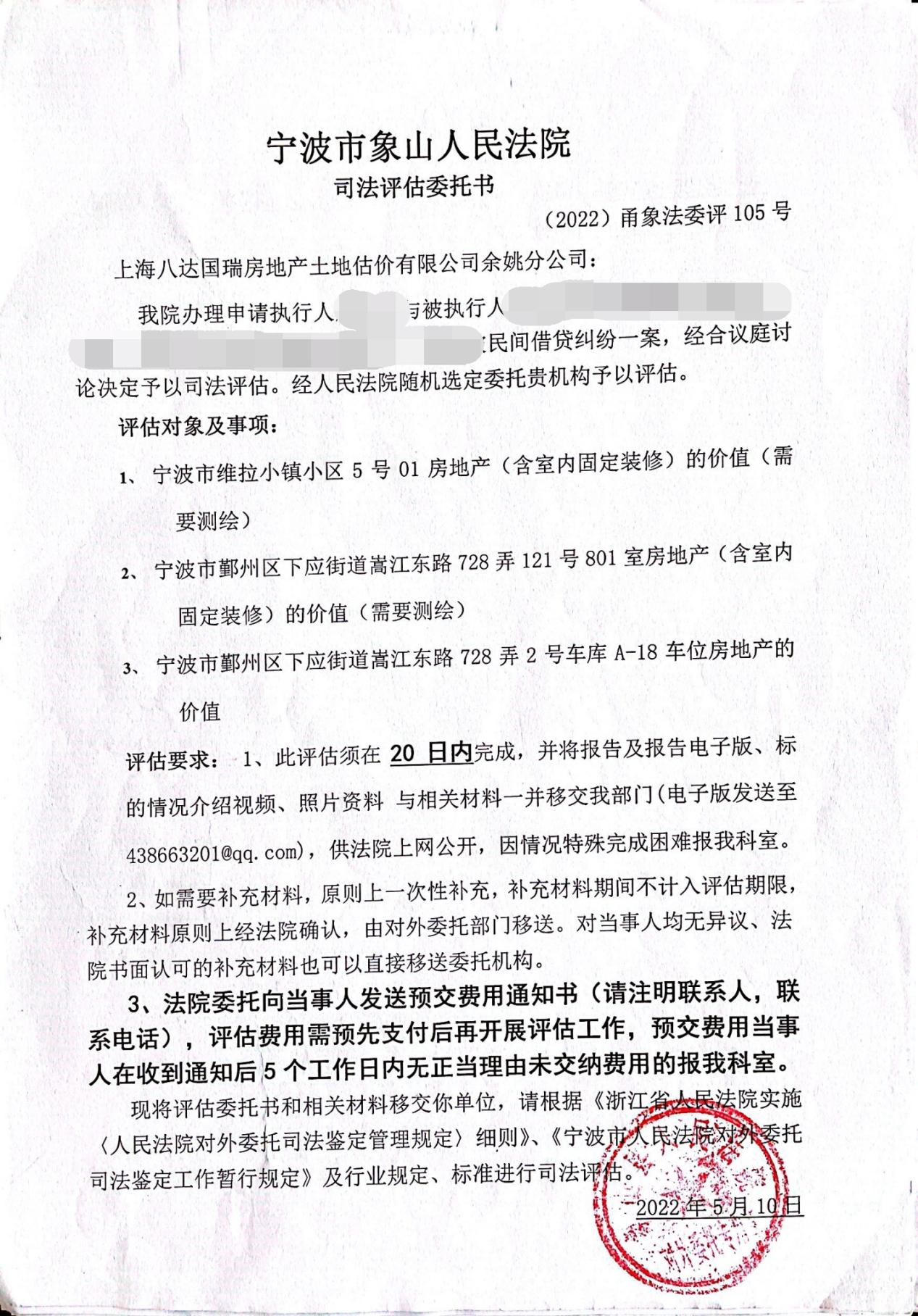 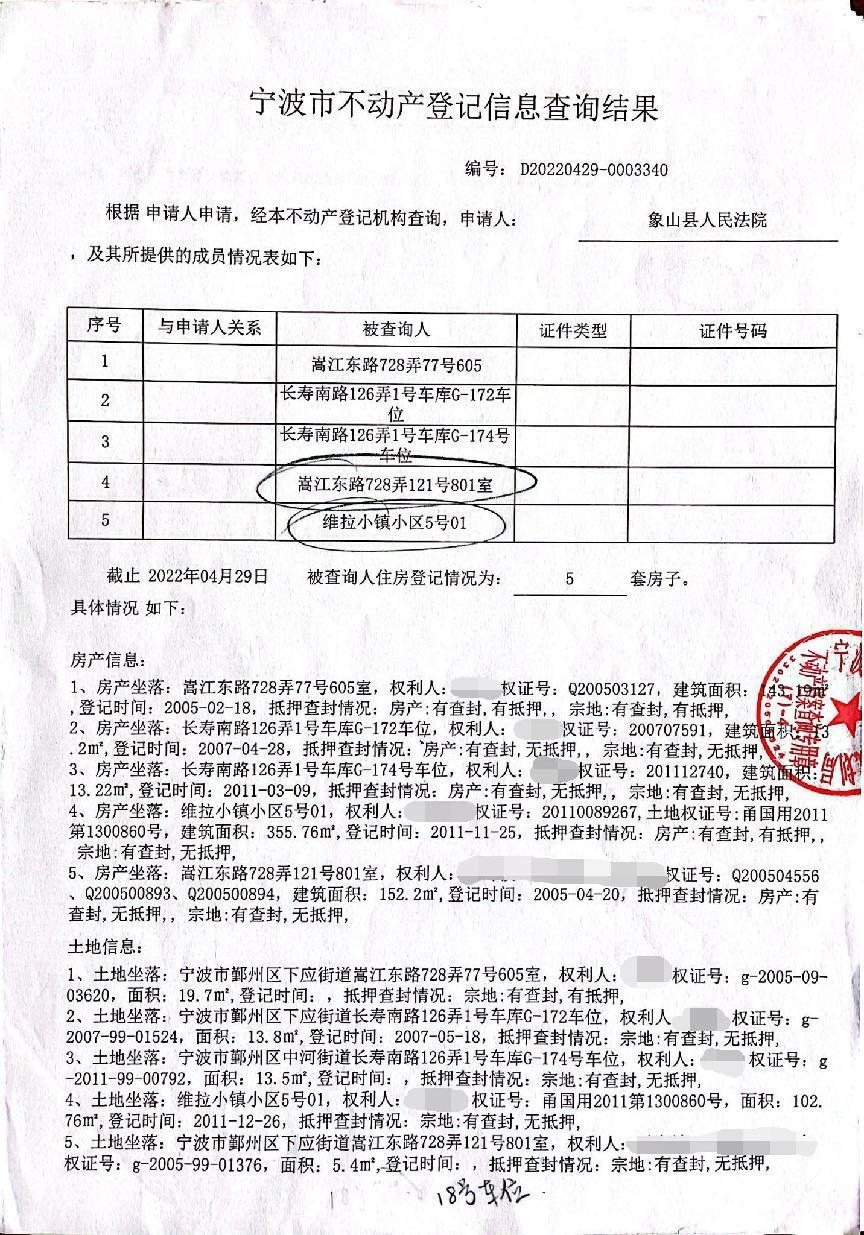 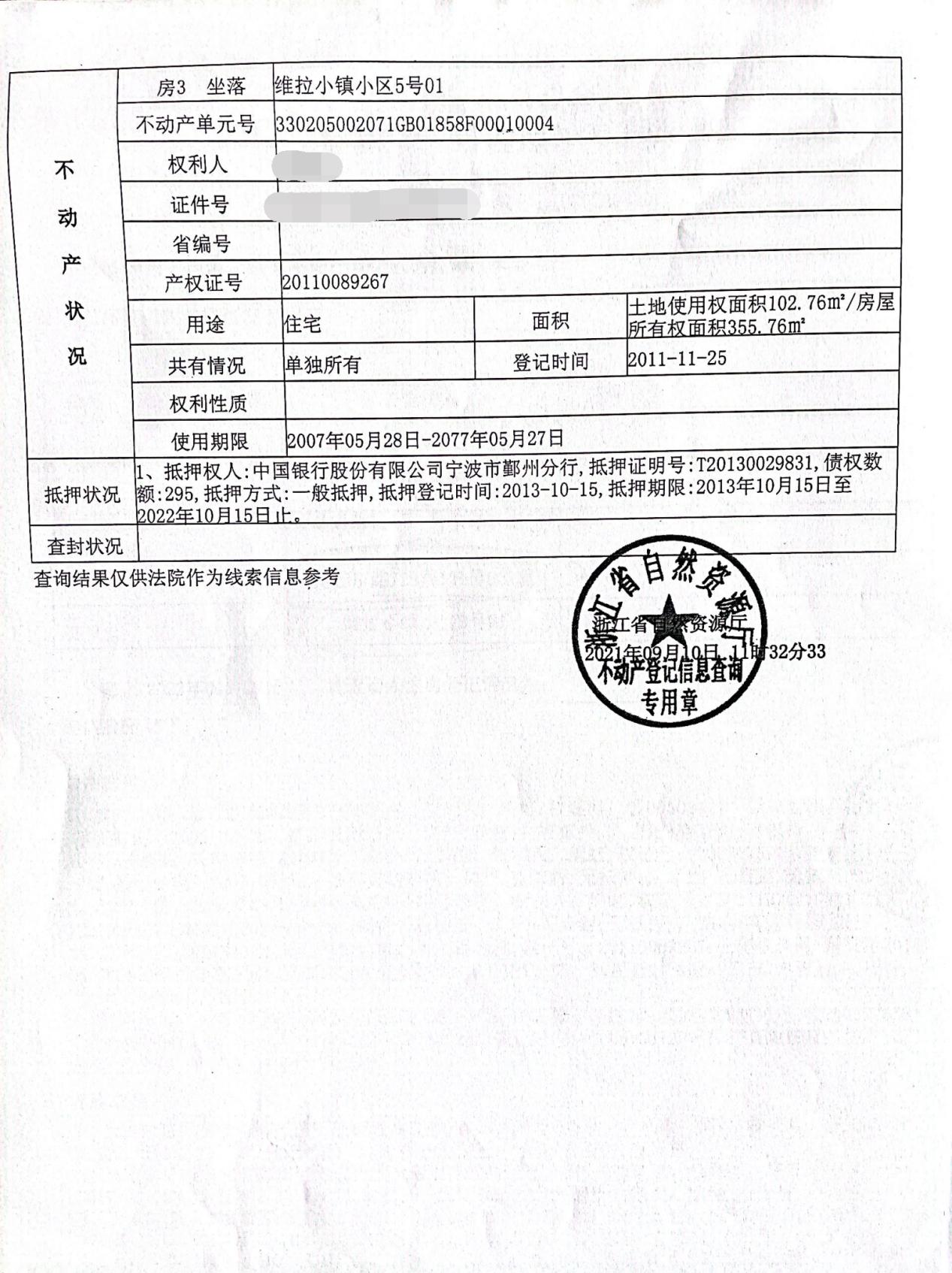 估价对象位置示意图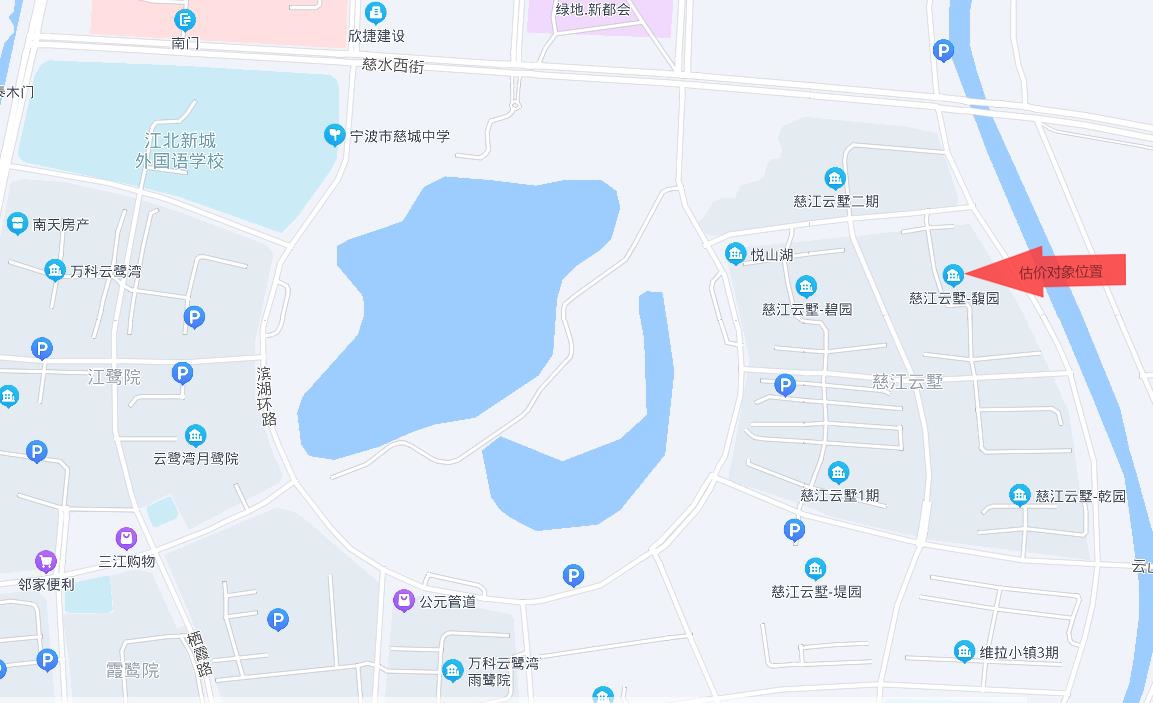 估价对象照片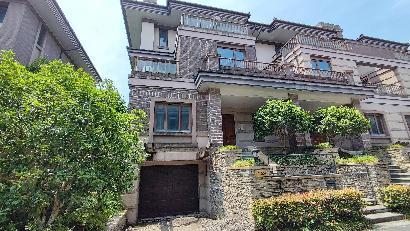 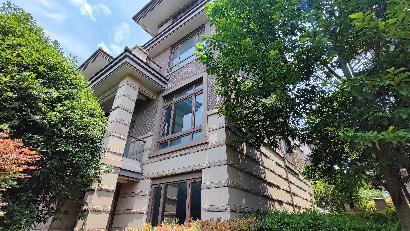 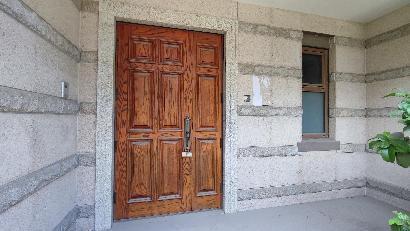 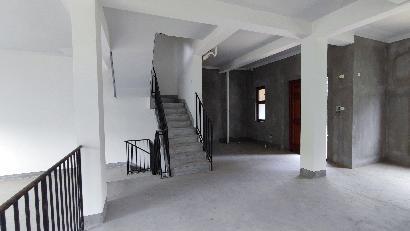 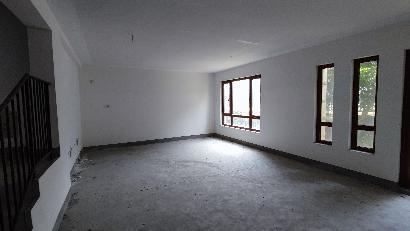 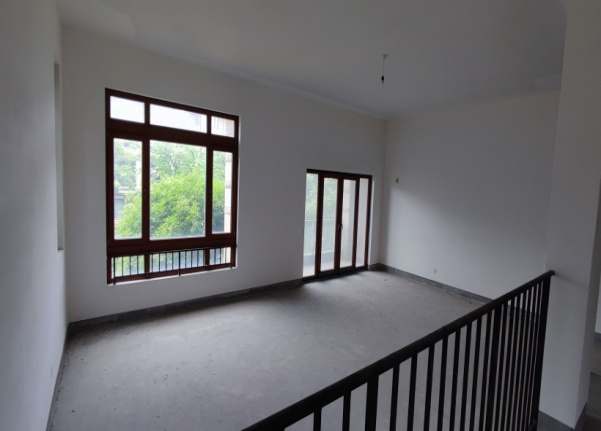 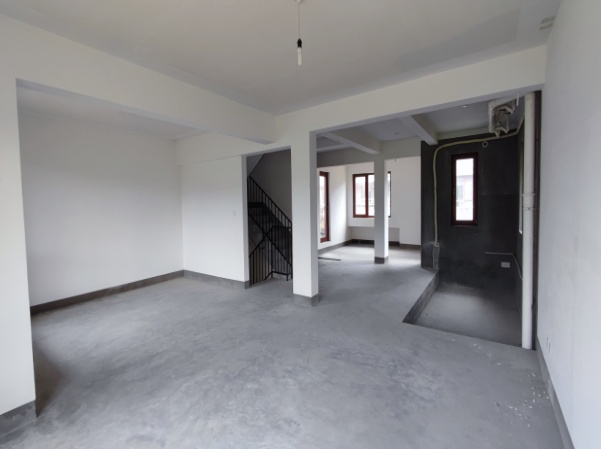 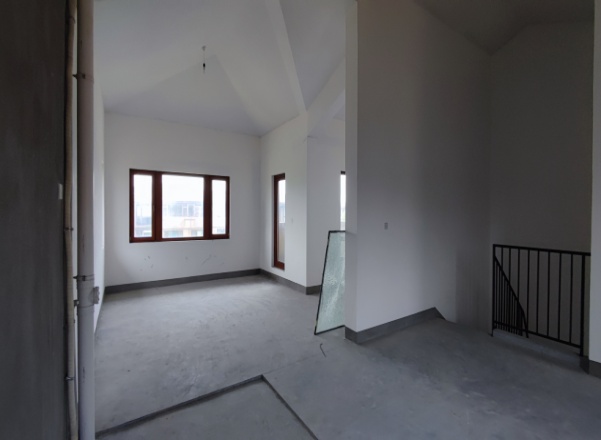 